Psychiatrická nemocnice v Dobřanech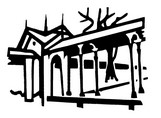 	Ústavní ul., 334 41 Dobřany     IČ: 00669792	DIČ: CZ00669792Psychiatrická nemocnice v Dobřanech	Ústavní ul., 334 41 Dobřany     IČ: 00669792	DIČ: CZ00669792Psychiatrická nemocnice v Dobřanech	Ústavní ul., 334 41 Dobřany     IČ: 00669792	DIČ: CZ00669792Psychiatrická nemocnice v Dobřanech	Ústavní ul., 334 41 Dobřany     IČ: 00669792	DIČ: CZ00669792Psychiatrická nemocnice v Dobřanech	Ústavní ul., 334 41 Dobřany     IČ: 00669792	DIČ: CZ00669792Psychiatrická nemocnice v Dobřanech	Ústavní ul., 334 41 Dobřany     IČ: 00669792	DIČ: CZ00669792Psychiatrická nemocnice v Dobřanech	Ústavní ul., 334 41 Dobřany     IČ: 00669792	DIČ: CZ00669792	Objednávka	č.:	2024-O-VT-05	Objednávka	č.:	2024-O-VT-05	Objednávka	č.:	2024-O-VT-05	Objednávka	č.:	2024-O-VT-05	Objednávka	č.:	2024-O-VT-05	Objednávka	č.:	2024-O-VT-05	Objednávka	č.:	2024-O-VT-05Dodavatel:	Název:	truconneXion, a.s.	Adresa:	Boleslavská 199, Kosmonosy, 293 06	IČ:	25130331	DIČ:	CZ25130331	Tel.: 	+…………………………	E-mail:	……………………..Dodavatel:	Název:	truconneXion, a.s.	Adresa:	Boleslavská 199, Kosmonosy, 293 06	IČ:	25130331	DIČ:	CZ25130331	Tel.: 	+…………………………	E-mail:	……………………..Dodavatel:	Název:	truconneXion, a.s.	Adresa:	Boleslavská 199, Kosmonosy, 293 06	IČ:	25130331	DIČ:	CZ25130331	Tel.: 	+…………………………	E-mail:	……………………..Dodavatel:	Název:	truconneXion, a.s.	Adresa:	Boleslavská 199, Kosmonosy, 293 06	IČ:	25130331	DIČ:	CZ25130331	Tel.: 	+…………………………	E-mail:	……………………..Odběratel:	Název:	PNvD (oddělení VT)	Adresa:	Ústavní ul., 334 41 Dobřany	IČ:	669792	DIČ:	CZ00669792Odběratel:	Název:	PNvD (oddělení VT)	Adresa:	Ústavní ul., 334 41 Dobřany	IČ:	669792	DIČ:	CZ00669792Odběratel:	Název:	PNvD (oddělení VT)	Adresa:	Ústavní ul., 334 41 Dobřany	IČ:	669792	DIČ:	CZ00669792Předmět objednávky:Předmět objednávky:Předmět objednávky:Předmět objednávky:Předmět objednávky:Předmět objednávky:Předmět objednávky:Č.p.M.j.PočetPopis položky:Popis položky:Jedn. cena v Kč bez DPHCelk. cena v Kč bez DPH1ks1Prodloužení licence  sw AuditPro na 1rokProdloužení licence  sw AuditPro na 1rok52 288,0052 288,00Celkem v Kč bez DPHCelkem v Kč bez DPHCelkem v Kč bez DPHCelkem v Kč bez DPH52 288,00	Platební podmínky:	FAKTURA - emailem na adresu   fakturace@pld.czTermín dodání:	Místo dodání:	Psychiatrická nemocnice v Dobřanech	Platební podmínky:	FAKTURA - emailem na adresu   fakturace@pld.czTermín dodání:	Místo dodání:	Psychiatrická nemocnice v Dobřanech	Platební podmínky:	FAKTURA - emailem na adresu   fakturace@pld.czTermín dodání:	Místo dodání:	Psychiatrická nemocnice v Dobřanech	Platební podmínky:	FAKTURA - emailem na adresu   fakturace@pld.czTermín dodání:	Místo dodání:	Psychiatrická nemocnice v Dobřanech	Platební podmínky:	FAKTURA - emailem na adresu   fakturace@pld.czTermín dodání:	Místo dodání:	Psychiatrická nemocnice v Dobřanech	Platební podmínky:	FAKTURA - emailem na adresu   fakturace@pld.czTermín dodání:	Místo dodání:	Psychiatrická nemocnice v Dobřanech	Platební podmínky:	FAKTURA - emailem na adresu   fakturace@pld.czTermín dodání:	Místo dodání:	Psychiatrická nemocnice v Dobřanech	Datum vystavení:	10.06.2024	Datum vystavení:	10.06.2024	Datum vystavení:	10.06.2024	Datum vystavení:	10.06.2024	Datum vystavení:	10.06.2024	Datum vystavení:	10.06.2024	Datum vystavení:	10.06.2024	Vystavil(a):	………………………….……………………………………	Vystavil(a):	………………………….……………………………………	Vystavil(a):	………………………….……………………………………	Vystavil(a):	………………………….……………………………………	Vystavil(a):	………………………….……………………………………	Vystavil(a):	………………………….……………………………………	Vystavil(a):	………………………….……………………………………